Velikonoční koledaNajdi správnou cestu, kudy musel Jirka projít, aby se dostal k Evičce na koledu.Postupuj podle pokynů. Maluj cestu ven z bludiště. Začni u šipky.↓3, →2, ↑1, →4, ↓6, ←5, ↓2, →4, ↓3, →5, ↓1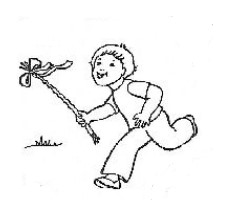                                                                                                                                                              ●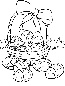 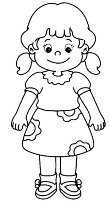 